Дни неделиНазвание занятияВремя            проведенияПознавательное развитие(Ознакомление с миром природы / социальным миром)9.00 – 9.25Художественно – эстетическое развитие (Музыка)9.35 – 10.00Художественно – эстетическое развитие (Рисование)10.10 – 10.35Познавательное развитие (Формирование элементарных математических представлений)9.00 – 9.25Физическое развитие(Физическая культура)10.10 – 10.35 Речевое развитие (Коммуникация)9.00 – 9.25Художественно – эстетическое развитие (Рисование)9.35 – 10.00Художественно – эстетическое развитие  (Музыка)10.10 – 10.35Познавательное развитие(Развитие познавательно-исследовательской деятельности)9.00 – 9.25Художественно – эстетическое развитие (Аппликация /Лепка)9.35  –  10.00Физическое развитие(Физическая культура на улице)11.20 – 11.45Речевое развитие (Коммуникация)9.00 – 9.25Физическое развитие(Физическая культура)9.35 – 10.00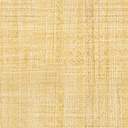 